Приложение 1СТАТИСТИЧЕСКИЕ ДАННЫЕо работе с письменными обращениями граждан в администрации Еремизино-Борисовского сельского поселения Тихорецкого района за I  квартал 2016 года1к статистическим данным прилагается пояснительная записка с анализом по отраслям, в сравнении с аналогичным периодом прошлого года 2если да, то с указанием принятых мерГлава Еремизино-Борисовского   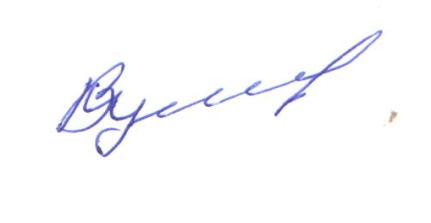 сельского поселения                                                                                                    Тихорецкого района                                                                                                       В.И.КуликовЯ.В.Матвиец92-8-17Приложение 2СТАТИСТИЧЕСКИЕ ДАННЫЕо работе с устными обращениями граждан в администрации Еремизино-Борисовского сельского поселения Тихорецкого района за I квартал 2016 года1к статистическим данным прилагается пояснительная записка с анализом по отраслям, в сравнении с аналогичным периодом прошлого года 2если да, то с указанием принятых мерГлава Еремизино-Борисовского сельского поселения                                                                                              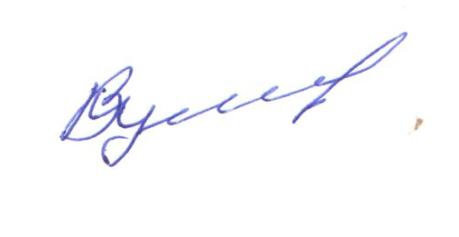 Тихорецкого района                                                                                                  В.И.КуликовЯ.В.Матвиец92-8-17№ п/пПоказательIкварталIIкварталIIIкварталIVкварталВсего1.1Количество письменных обращений, поступивших за отчетный период
 в том числе из администрации муниципального образования Тихорецкий район (кол.) % 3---31.1Количество письменных обращений, поступивших за отчетный период
 в том числе из администрации муниципального образования Тихорецкий район (кол.) % -----1.1Взято на контроль (кол.) %в том числе из администрации  муниципального образования Тихорецкий район (кол.) %3(100%)---3(100%)1.1Взято на контроль (кол.) %в том числе из администрации  муниципального образования Тихорецкий район (кол.) %-----1.2Поступило повторно (кол.) %-----2.Рассмотрено всего обращений (кол.) %3(100%)---3(100%)из них:2.1- поддержано (кол.) %---2.2- не поддержано (кол.) %---2.3- разъяснено (кол.) %1(33%)---1(33%)3.В работе (кол.) %2(67%)-2(67%)4.Рассмотрено комиссионно, с выездом на место и участием заявителя (кол.) %3(100 %)---3(100%)5.Рассмотрено с нарушением установленных сроков (кол.)--6.Выявлено случаев волокиты, либо нарушений прав и законных интересов граждан (кол.)--6.12Наказаны ли виновные (да/нет)--№ п/пПоказатель IкварталIIкварталIIIкварталIVкварталВсего1.1Количество устных обращений, поступивших в администрацию поселения в том числе:16---161.1количество устных обращений, поступивших в ходе личного приема (кол.) % в том числе:главой поселения (кол.) %---1.1количество устных обращений, поступивших в ходе личного приема (кол.) % в том числе:главой поселения (кол.) %16---161.2количество устных обращений поступившихиз администрации муниципального образования Тихорецкий район (кол.) %-----1.3количество устных обращений, поступивших на телефон «горячей линии» (кол.) %-----1.4количество устных обращений, поступивших в общественную приемную администрации (при наличии)-----1.5Взято на контроль (кол.) %в том числе из администрации  муниципального образования Тихорецкий район (кол.) %16---161.5Взято на контроль (кол.) %в том числе из администрации  муниципального образования Тихорецкий район (кол.) %-----1.6Поступило повторно (кол.) %-----2.Рассмотрено всего обращений -----из них:-----2.1- поддержано (кол.) %-----2.2- не поддержано (кол.) %-----2.3- разъяснено (кол.) %16---163.В работе (кол.) %-----4.Рассмотрено комиссионно, с выездом на место и участием заявителя (кол.) %-----5.Рассмотрено с нарушением установленных сроков (кол.)-----6.2Выявлено случаев волокиты, либо нарушений прав и законных интересов граждан (кол.)-----